Материалы заседания  детско-родительского клуба «Рука в руке»«Учимся жить в мире и согласии» Цель: педагогическое просвещение родителей в вопросах: как правильно общаться с детьми в семье и вырастить ребенка здорового, жизнелюбивого, общительного, как правильно использовать в воспитании детей методы поощрения и наказания.Уважаемые родители! Просим Вас ответить на предлагаемую анкету Анкета для родителейЧто, по Вашему мнению, вкладывается в понятие  «родительский авторитет»?Какими методами Вы добиваетесь послушания своего ребенка?Каким образом Вы наказываете своего ребенка?Как поощряете?Какие Вы испытываете трудности в воспитании своего ребенка?Пользуетесь ли Вы авторитетом у своего ребенка?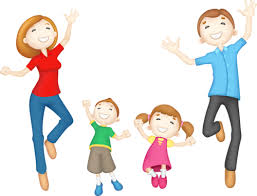 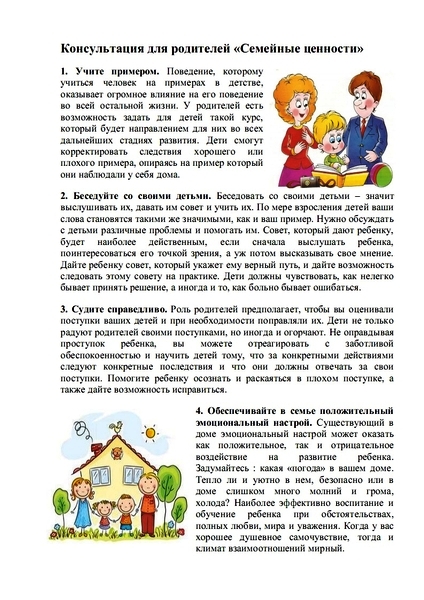 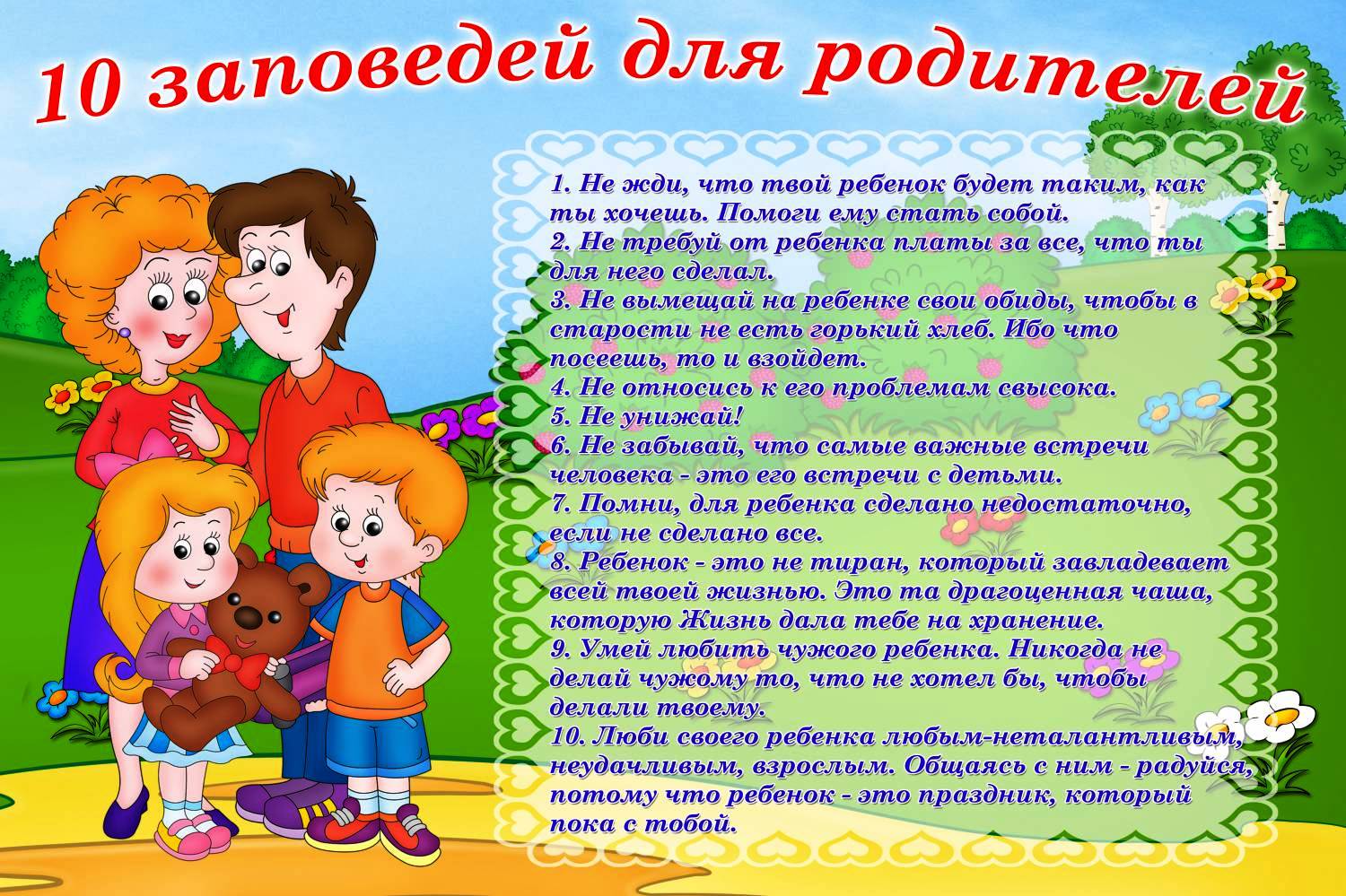 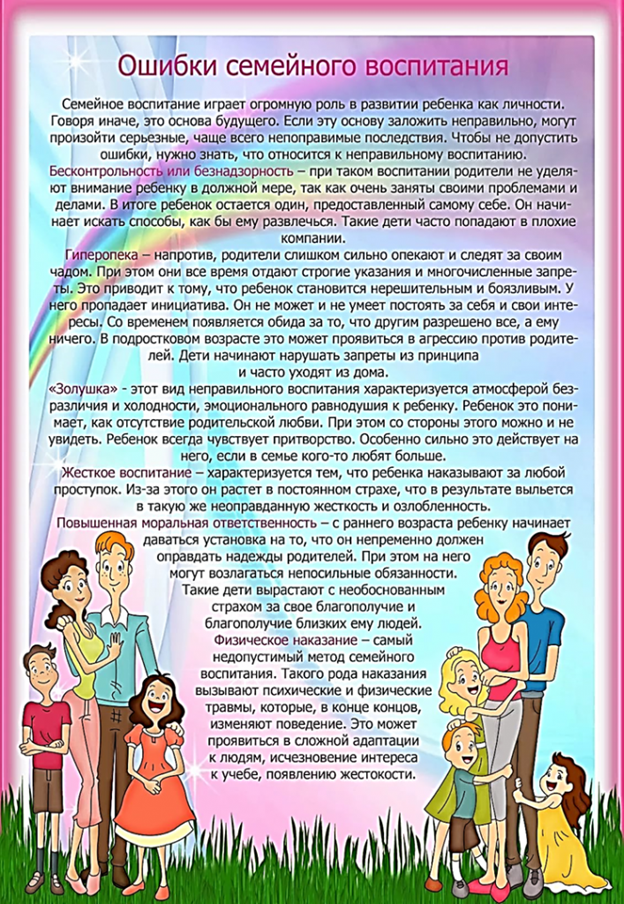 